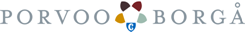 PRAKTISK ARBETSORIENTERING FÖR ELEVER I GRUNDSKOLA, PRAOBEDÖMNING AV ORIENTERINGSPERIODEN.    Strömborgska skola i Borgå				  Pepotvägen 4, 06100 Borgå                                                                             åk 8 har bekantat sig med arbetslivetelevens namnPraotiden för åk 8 är 15–19.4.2024 (vecka 16).BEDÖMNING	UTMÄRKT	      GOTT	   TILLFREDSSTÄLLANDE    FÖRSVARLIGTUppförande									Ansvarsfullhet								Flit och intresse								Övriga iakttagelser                                                                                                                                                                                                                                                                                                                                                                                                                                                                                                                                                                                                                                 Eleven har varit frånvarande 	 timmarArbetsplatsens namn 			                                                                                                                      adress 			tel. 		                                             .           2024 			                                                                                datering			underskrift av arbetsplatsen	namnet förtydligatSändes tillbaka till skolan i slutet kuvert till elevhandledaren eller med eleven.PORVOON PERUSOPETUKSEN TYÖELÄMÄÄN TUTUSTUMINEN (TET)TET:n ARVIOINTI			  Strömborgska skolan 				   Pepotvägen 4, 06100 Borgå__________________________________________ on tutustunut työpaikkaan tet-ajalla.                                                                             Oppilaan nimi Tet-aika 15 - 19.5.2024. (Viikko 16)ARVIOINTI		ERINOMAINEN		HYVÄ		TYYDYTTÄVÄ      		VÄLTTÄVÄKäytös									Vastuulisuus								Kiinnostuneisuus							Muita havaintoja                                                                                                                                                                                                                                                                                                                                                                                                                                                                                                                                                                                                                                 Oppilas on ollut poissa  _____ tuntiaTyöpaikan nimi 			                                                                                                                      Osoite 			________ Puh___________                                                    .           2024 			                                                                                päiväys			allekirjoitus, työpaikan tet-vastaava	nimenselvennysLähetetään takaisin kouluun suljetussa kuoressa opinto-ohjaajalle tai oppilaan mukana.